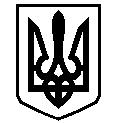 У К Р А Ї Н АВАСИЛІВСЬКА МІСЬКА РАДАЗАПОРІЗЬКОЇ ОБЛАСТІсьомого скликанняп’ятдесята   сесіяР  І  Ш  Е  Н  Н  Я 28 листопада  2019                                                                                                             № 24Про затвердження   технічної документації із  землеустрою щодо  встановлення (відновлення) меж земельної ділянки в натурі (на місцевості)  для будівництва і обслуговування житлового будинку, господарських будівель і споруд (присадибна ділянка)  та  передачу земельної ділянки безоплатно у власність в м. Василівка, вул. Миру 7   Поліщуку В.О.	Керуючись ст.26  Закону України «Про місцеве самоврядування в Україні»,  ст.ст.12,40,116,118,121,122 Земельного кодексу України, ст.55 Закону України «Про землеустрій»,  Законами України «Про державний земельний кадастр»,  «Про внесення змін до деяких законодавчих актів України  щодо розмежування земель державної та комунальної власності»,  розглянувши заяву Поліщука Віктора Олександровича, що мешкає  в м. Василівка, вул. Миру 54, про затвердження  технічної документації із землеустрою щодо встановлення  меж земельної ділянки в натурі (на місцевості)  для будівництва та обслуговування житлового будинку, господарських будівель та споруд    та передачу земельної ділянки безоплатно у власність  в м. Василівка, вул. Миру 7, технічну документацію із землеустрою щодо встановлення  меж земельної ділянки в натурі (на місцевості), складену ТОВ «ГеоКадастровий Центр», Витяг з Державного земельного кадастру НВ-2306513272019 від 04 листопада 2019 року,   Василівська міська радаВ И Р І Ш И Л А :	1.Вважати таким, що втратило чинність рішення шостої сесії Василівської міської ради п’ятого скликання від 07 грудня 2006 року № 22 «Про передачу у власність земельної ділянки для обслуговування жилого будинку, господарських будівель та споруд  та ведення особистого селянського господарства в м. Василівка, вул. Миру 7 Поліщуку В.О.»	2. Затвердити Поліщуку Віктору Олександровичу технічну документацію із землеустрою щодо встановлення (відновлення) меж земельної ділянки в натурі (на місцевості)    площею 0,1000  га для будівництва і обслуговування житлового будинку, господарських будівель і споруд  (присадибна ділянка) в м. Василівка, вул. Миру 7.	2. Передати  Поліщуку Віктору Олександровичу   безоплатно у власність земельну ділянку із земель житлової та громадської забудови, кадастровий номер 2320910100:03:030:0215,  площею 0,1000 га для будівництва і обслуговування житлового будинку, господарських будівель і споруд (присадибна ділянка) в м. Василівка, вул. Миру 7. 	 3. Зобов’язати  Поліщука Віктора Олександровича    зареєструвати право власності на земельну ділянку  відповідно до вимог  Закону України «Про  державну реєстрацію прав на нерухоме майно та їх обмежень».4. Контроль за виконанням цього рішення покласти на постійну комісію міської ради з питань земельних відносин та земельного кадастру, благоустрою міста та забезпечення екологічної безпеки життєдіяльності населення.Міський голова                                                                                                     Л.М. Цибульняк